Pesterzsébet, 2020. április 6.Takaró Tamás Dániel, lelkipásztor„Bízzatok, én legyőztem a világot” Alapige: János 14, 27-30; 15, 18-21; 16, 1-4; 19-22; 28-33 „Békességet hagyok nektek: az én békességemet adom nektek; de nem úgy adom nektek, ahogyan a világ adja. Ne nyugtalankodjék a ti szívetek, ne is csüggedjen. Hallottátok, hogy én megmondtam nektek: elmegyek, és visszajövök hozzátok. Ha szeretnétek engem, örülnétek, hogy elmegyek az Atyához, mert az Atya nagyobb nálam. Most mondom ezt nektek, mielőtt megtörténik, hogy ha majd megtörténik, higgyetek. Már nem sokat beszélek veletek, mert eljön e világ fejedelme, bár felettem nincs hatalma.” Jn. 14:27-30. (…)„Ha gyűlöl titeket a világ, tudjátok meg, hogy engem előbb gyűlölt, mint titeket. Ha e világból valók volnátok, a világ szeretné a magáét, de mivel nem e világból valók vagytok, hanem én választottalak ki titeket a világból, azért gyűlöl titeket a világ. Emlékezzetek arra az igére, amelyet én mondtam nektek: Nem nagyobb a szolga az uránál. Ha engem üldöztek, titeket is üldözni fognak, ha az én igémet megtartották, a tieteket is meg fogják tartani. De mindezt az én nevemért teszik veletek, mert nem ismerik azt, aki elküldött engem.” Jn. 15:18-21. (…)„Ezeket azért mondom nektek, hogy meg ne botránkozzatok. A zsinagógákból kizárnak titeket, sőt eljön az óra, amikor mindaz, aki megöl titeket, azt hiszi, hogy Istennek tetsző szolgálatot végez; és mindezt azért teszik, mert nem ismerték meg sem az Atyát, sem engem. Ezeket pedig azért mondom nektek, hogy amikor eljön az órája, emlékezzetek rá: én megmondtam nektek.” Jn. 16:1-4. (…)„Jézus észrevette, hogy meg akarják kérdezni, és ezt mondta nekik: „Arról kérdezősködtök egymás között, hogy ezt mondtam: Egy kis idő még, és nem láttok engem, de ismét egy kis idő, és megláttok engem? Bizony, bizony, mondom néktek, hogy ti sírni és jajgatni fogtok, a világ pedig örül; ti szomorkodtok, de szomorúságotok örömre fordul. Amikor az asszony szül, fájdalma van, mert eljött az ő órája, de amikor megszülte gyermekét, nem emlékszik többé a gyötrelemre az öröm miatt, hogy ember született a világra. Így most titeket is szomorúság fog el, de ismét meglátlak majd titeket, és örülni fog a szívetek, és örömötöket senki sem veheti el tőletek.” Jn. 16:19-22. (…)„Én az Atyától jöttem, és eljöttem a világba; de most elhagyom a világot, és az Atyához megyek.” Ekkor így szóltak hozzá tanítványai: „Íme, most nyíltan beszélsz, és nem példázatot mondasz. Most már tudjuk, hogy mindent tudsz, és nincs szükséged arra, hogy valaki megkérdezzen téged: ezért hisszük, hogy az Istentől jöttél.” Jézus így válaszolt: „Most hiszitek? De eljön az az óra, sőt már el is jött, amikor elszéledtek, mindenki a maga otthonába, és engem egyedül hagytok: de én mégsem vagyok egyedül, mert az Atya velem van. Ezeket azért mondom nektek, hogy békességetek legyen énbennem. A világon nyomorúságotok van, de bízzatok: én legyőztem a világot.” Jn. 16:28-33.Kedves Testvérek! János evangéliuma 14. 15. és 16. részeiben olvashatjuk Krisztus búcsúbeszédeit. Ebben Jézus, életműve legfontosabb gondolatait bontja ki, és mint egy hagyatékot, átadja övéinek. Szól a hitről, a szeretetről, az ígéretekről; a tanítványokkal való kapcsolatáról, a világban rájuk váró sorsról és eltávozásának jelentőségéről. Búcsúbeszéde gazdag témáiból, gondolatból ma Jézus és a világ, illetve a tanítványok és a világ kapcsolatára figyelünk. Jézus ebben a fejezetben, búcsút vesz tanítványaitól. Azonban úgy teszi ezt, hogy egyúttal el is kezdi felkészíteni őket arra az időre, amikor test szerint már nem lehet velük. Az Úr pontosan tudta, hogy tanítványainak nem lesz könnyű nélküle megállni, megmaradni, sőt szembe menni mindazzal, amit ebben a szóban foglal össze: világ.1. Ott feszül Jézus szavaiban a bizonyságtétel a világról, ami nem tud és nem is akar tudni Jézusról. Nagypéntek végső kifejezésre juttatta azt a kezdetet, amit a karácsonyi evangéliumban így olvasunk: „Nem volt számára hely.” Nem tudott Jézus érkezéséről a világ, és nem is adott Neki helyet. Nagypénteken nyilvánvalóvá lett, hogy karácsony óta semmi sem változott, csak még inkább bebizonyosodott, hogy Jézus nem kell a világnak. Ezt olvassuk erről a János evangéliumának első részében: Jézus „A világba jött, a világban volt, általa lett a világ, mégsem ismerte föl a világ. A tulajdonába jött, de övéi nem fogadták be.” Jn. 1.9-10. Két dolog világosan kiderült nagypénteken. Egyrészt az, hogy milyen a világ Jézussal szemben, másrészt az, hogy milyen Jézus a világgal szemben. A világ mindenre képes. Ami aljasság, alávalóság, embertelenség csak történt és még történni fog a világon, abban érte el csúcspontját, amikor Krisztust, az egyetlen tisztát, ártatlant, bűntelent a keresztfára feszítették. Az Isten ellen fellázadt, a bűneset óta Istennel szemben álló, vele harcoló világ valós természete végleg lelepleződött nagypénteken. Ez a világ, amelyik ezt tudta tenni Jézussal, az minden rosszra képes. Testvérek, erre a hatalmas, erős, gyűlölettel teljes világra mondta Jézus: „Legyőztem.” Volt a világtörténelemben bárki, aki egy ilyen mondatot ki mert volna mondani követőinek, rajtuk keresztül pedig a nyilvánosságnak: „Bízzatok: én legyőztem a világot.” Egyedül Jézus Krisztus mondhatta ezt ki. Fontos ezt tudnunk, ebbe a kijelentésbe kapaszkodnunk, mert Jézus nyilvánvalóvá tette tanítványainak, hogy a világ itt nem fog megállni. Nem elégszik majd meg azzal, hogy megveri a pásztort és szétfut a pásztor kis nyája!2. Urunk előre megmondta, hogy a világ nem csupán a pásztort, de később a nyájat is ütni fogja. Azt mondta „kirekesztenek titeket” majd. Ó, hány gyülekezetből, vallási közösségből, egyházi és világi állásból, különféle emberi körből, közösségből rekesztettek ki és rekesztenek ki embereket, csak mert keresztyének, azaz valóban Krisztus követői voltak, vagy korunkban éppen azok. Eljön, azaz idő is, amikor Jézus gyermekeit, egyenesen Isten nevében fogják üldözni. Azt mondja az Úr, olyan is lesz, hogy akik öldökölnek titeket azt fogják hinni, hogy egyenesen istentiszteletet cselekszenek. Ahogy ezt hitte Saul is addig ameddig nem tért. Mert ez a világ olyan, amelyik Barabást elengedi, Jézust pedig Isten nevében kivégzi és az óta is annyiszor a jót bünteti, a gonoszt jutalmazza. Olyan ez a világ, hogy aki magát Jézus tanítványának vallja, az aggodalmaskodhat, mégpedig okkal és joggal. Olyan ijesztő volt a koronavírus járvány európai kirobbanása kezdetén egy franciaországi tudósítás. Arról számolt be a magyar Tv ottani riportere, elterjedt a hír, hogy egy keresztyén közösség alkalmán részt vevők hurcolták szét az országban a vírust. Az európai ateizmus fellegvárában megtalálták a bűnbakokat: Íme, a keresztyének a bűnösök. Ezt hallottam a koreai helyzet kapcsán is. A keresztyén istentiszteletekre járók az okai a járványnak. Átvillant az agyamon, mi lesz ebből? Beléptünk vajon végidőkbe? Elér nemsokára minket is az, amit mondott Jézus, hogy mindenki gyűlölni fog titeket az én nevemért? „Ha gyűlöl titeket a világ, tudjátok meg, hogy engem előbb gyűlölt, mint titeket. Ha e világból valók volnátok, a világ szeretné a magáét, de mivel nem e világból valók vagytok, hanem én választottalak ki titeket a világból, azért gyűlöl titeket a világ. Emlékezzetek arra az igére, amelyet én mondtam nektek: Nem nagyobb a szolga az uránál. Ha engem üldöztek, titeket is üldözni fognak…” Jézus előre elmondta, akik Krisztust fogják követni, azokat üldözni fogja a világ. De milyen jó, hogy mondandóját nem ezzel fejezte be! „Igen világon nyomorúságotok lesz, de Ti bízzatok, mert én legyőztem ezt a világot!”3. Aztán Jézus megmutatja a világ egy újabb oldalát is. Zavarba ejtő az is, amikor a világ nem kívülről, hanem belülről támadja tanítványokat. Azt mondja az Úr, hogy különösen a nyomorúság, a krízis idején, a tanítványok észre fogják venni, hogy magukban és magukon is hordozzák a világ mintázatát. Elér titeket az az idő, amikor nem fogjátok érteni Isten útját, aki szabadjára engedi a gonoszt ezen a Földön. A tanítványok éretlenkedni, bosszankodni fognak, félnek és meginognak majd. Ahelyett, hogy megállnának, megfutamodnak majd. Istennek nem lesznek hídfői a világban. Erről mondta az Úr: „De eljön az az óra, sőt már el is jött, amikor elszéledtek, mindenki a maga otthonába, és engem egyedül hagytok.” Amikor Isten megengedő hatalma szabadjára engedi e világ fejedelmének erejét, megveri a pásztort, elbizonytalanodik a nyáj és szétszalad. Lelkük ugyan kész, de testük erőtlen, ezért elhagyják, elárulják és megtagadják Urukat. A világ ereje, erőt vesz rajtuk; nem csak kívül, de bennük is megjelenik lelkisége. Krisztusnak ez a mondata is idő felet áll. Ránk is oly sokféleképpen igaz, hogy nem tudunk a világtól teljesen szabadok és függetlenek lenni. A világ pedig erőt akar venni rajtunk és erősebb is nálunk. Minket magunkban könnyen a hatása alá von, megbabonáz, szolgájává tesz. Az első jánosi levélben halljuk, hogy: „Mindaz, ami a világban van, a test kívánsága, a szem kívánsága, és az élettel való kérkedés, nem az Atyától, hanem a világtól van…” Ó de erősen képes sodorni minket is. Hányan engedtek kísértésének és csábításának, csillogásának és hagyták ott érte Jézust! Olyan sokan elárulták és megtagadták Krisztust a történelem folyamán a világért. Talán mi magunk is megtettük ezt. Milyen jó most hallanunk Jézus feleleté erre is: Én legyőztem ezt a világot is. Testvérek, a világ oly sokféle módon érint, befolyásol és hat ránk. Milyen reális Jézus, amikor kijelenti, hogy a világon nyomorúságotok lesz. Nem „csak” azért, mert Jézus megölte, mert a követőit üldözte és üldözi, nem csak azért amiért belülről is kísért és hat ránk. Hanem negyedszer, azért is, mert benne kell élnünk és nem tudjuk kivonni létezésünket belőle. A menny felől oly sok áldás ér el bennünket, de a világban benne élve oly sok a bajunk és nyomorúságunk.4. Van-e család, ahol nincsen gond, baj, beteg reménytelennek látszó élethelyzet? Hány családban élnek hívő emberek, megtérni nem akaró családtagokkal? De sokan most is egyedül hallgatják az istentiszteletet, mert magányosak. De sokszor érezteti velünk a világ, valamilyen élethelyzetünkből fakadóan, hogy te semmit nem érsz. Senki vagy és semmi. Milyen sokan élik át, hogy egy világi ember gyötri a szívünket, lelküket és nincs ellene eszközük. Milyen sok hiányunk van… Úgy éget valakinek, vagy valaminek a hiánya és nem kapom meg. De sokak lelkét járja át az aggódás létbizonytalanság vagy szorongás. Támad minket e világ Fejedelme, mert nem tudjuk a világból kivonni életünket. Azonban Jézus erre is azt feleli: „Bízzatok én legyőztem a világot!”5. Tegyük fel a kérdést: Mikor és hogyan győzte le Jézus a világot? Nem volt fegyvere, pénze, politikai és vallási hatalma. Mikor és hogyan tette? Azon a különleges, titokzatos úton győzte le Jézus a világot, amit nagypénteken látunk. Akkor, ott és azáltal, hogy engedte magát megfeszíteni. Mi, amikor szeretnék győzni valami, vagy valaki felett, egészen más utat választunk; erőt mutatunk fel és harcolunk. Isten viszont úgy győz Jézusban a világ felett, hogy halálig engedi győzni maga felett a világot. A számunkra felfoghatatlan szeretete így nyilvánult meg: „Úgy szerette Isten ezt a világot, hogy az Ő egyszülött Fiát adta, hogy ha valaki hisz Őbenne el ne vesszen, hanem örök élete legyen.” Nagypénteken úgy tűnt, hogy a világ és annak fejedelme végleges győzelmet aratott Jézus felett. Jézus azonban éppen halálában győzte le a mi két legnagyobb ellenségünket, a bűnt és a halált. Mindkettővel szemben teljesen tehetetlenek vagyunk! Húsvét mindenki számára nyilvánvalóvá tette, hogy az Úr legyőzte a világot. Mégpedig ott győzte le, ahol a legkifejezettebben világ a világ. A legsötétebb helyen, az ember legsötétebb óráján, ott, ahol a bűn és a halál a legyőzhetetlen fenségben diadalmaskodtak. Ott ajándékozta meg a Fiút az Atya azzal, hogy föléjük kerekedett. A gonoszt, amit ellene terveztek, Isten jóra fordította. Ezért mondhatja tanítványainak: „Bízzatok, én legyőztem a világot!”Befejezem azzal, hogy abban is tökéletesen igaza van Jézusnak, amikor kijelenti: e világon aggodalmaskodtok. Igen, mindegyikünk szívében ott az aggódás. Mindegyikünk tudja, hogy mi aggasztja őt, hol érzi magát, a személyes életét a világ fogaskerekei között. Olyan sok emberrel beszéltem és beszélek ezekről. Mindenkinek van saját, személyére szabott keresztje, aminek súlya alatt szinte összeroskad.S a személyesen túl, ezekben a hónapokban rajtunk van mindannyiunkon még ez a járvány okozta világteher is. Ma azzal fejezem be ezt az alkalmat, hogy erősítelek, nézz fel arra, aki az egész világ terhét elhordozta. Itt a nagyhét kezdetén emeld fel lelki szemeid és nézz fel arra, aki erősebb a világnál. Nézz Jézusra! Ő csak egy valamit kér és vár tőled. Azt, hogy bízz benne! Bízz Jézusban! Higgy Jézusban! Bármilyen erős benned, körülötted, szerte ezen a földön a világ. Bárhogyan is hat rám és rád, ne felejtsd, hogy egyszer múlttá teszi Isten. Ahogyan egy ige erre figyelmeztet minket. „A világ pedig elmúlik, és annak kívánsága is; de aki Isten akaratát cselekszi, megmarad örökké.” I. János 2:15-17. Mi Isten akarata? Az, hogy bízzunk, higgyünk az Ő Fiának, s akkor szomorúságunk örömre válik, mert mindennek ellenére megértjük és átéljük, hogy nem a vesztes, hanem a győztes oldalán állhatunk. Jézus üzeni: „Bízzatok, én legyőztem a világot.” Ámen!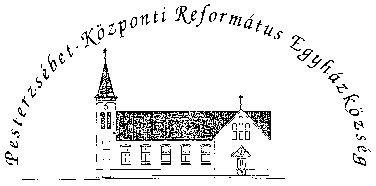 Pesterzsébet-Központi Református Egyházközség1204 Budapest, Ady E. u. 81.Tel/Fax: 283-0029www.pkre.hu   1893-2020